Course unitDescriptor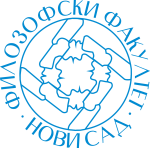 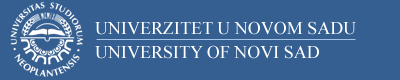 Course unitDescriptorFaculty of PhilosophyFaculty of PhilosophyGENERAL INFORMATIONGENERAL INFORMATIONGENERAL INFORMATIONGENERAL INFORMATIONStudy program in which the course unit is offeredStudy program in which the course unit is offeredRuski jezik i književnostRuski jezik i književnostCourse unit titleCourse unit titleUporedna gramatika slovenskih jezika 1Uporedna gramatika slovenskih jezika 1Course unit codeCourse unit code15РјРЈ05015РјРЈ050Type of course unit Type of course unit izborniizborniLevel of course unitLevel of course unitosnovne studijeosnovne studijeField of Study (please see ISCED)Field of Study (please see ISCED)0232 Književnost i lingvistika (ruska)0232 Književnost i lingvistika (ruska)Semester when the course unit is offeredSemester when the course unit is offeredzimskizimskiYear of study (if applicable)Year of study (if applicable)3.3.Number of ECTS allocatedNumber of ECTS allocated33Name of lecturer/lecturersName of lecturer/lecturersdoc. dr Marina Kureševićdoc. dr Marina KureševićName of contact personName of contact persondoc. dr Marina Kureševićdoc. dr Marina KureševićMode of course unit deliveryMode of course unit deliverydirektna nastavadirektna nastavaCourse unit pre-requisites (e.g. level of language required, etc)Course unit pre-requisites (e.g. level of language required, etc)//PURPOSE AND OVERVIEW (max 5-10 sentences)PURPOSE AND OVERVIEW (max 5-10 sentences)PURPOSE AND OVERVIEW (max 5-10 sentences)PURPOSE AND OVERVIEW (max 5-10 sentences)Ovladavanje osnovnim teorijsko-metodološkim postavkama uporedne gramatike i principima istorijske fonologije; upoznavanje sa porodicom indoevropskih jezika, indoevropskim fonološkim sistemom i najvažnijim procesima u razvoju fonološkog sistema praslovenskog jezika.Ovladavanje osnovnim teorijsko-metodološkim postavkama uporedne gramatike i principima istorijske fonologije; upoznavanje sa porodicom indoevropskih jezika, indoevropskim fonološkim sistemom i najvažnijim procesima u razvoju fonološkog sistema praslovenskog jezika.Ovladavanje osnovnim teorijsko-metodološkim postavkama uporedne gramatike i principima istorijske fonologije; upoznavanje sa porodicom indoevropskih jezika, indoevropskim fonološkim sistemom i najvažnijim procesima u razvoju fonološkog sistema praslovenskog jezika.Ovladavanje osnovnim teorijsko-metodološkim postavkama uporedne gramatike i principima istorijske fonologije; upoznavanje sa porodicom indoevropskih jezika, indoevropskim fonološkim sistemom i najvažnijim procesima u razvoju fonološkog sistema praslovenskog jezika.LEARNING OUTCOMES (knowledge and skills)LEARNING OUTCOMES (knowledge and skills)LEARNING OUTCOMES (knowledge and skills)LEARNING OUTCOMES (knowledge and skills)Sposobnost uočavanja i tumačenja problema u istorijskoj fonologiji i sistemske analizefonoloških promena u praslovenskom jeziku.Sposobnost uočavanja i tumačenja problema u istorijskoj fonologiji i sistemske analizefonoloških promena u praslovenskom jeziku.Sposobnost uočavanja i tumačenja problema u istorijskoj fonologiji i sistemske analizefonoloških promena u praslovenskom jeziku.Sposobnost uočavanja i tumačenja problema u istorijskoj fonologiji i sistemske analizefonoloških promena u praslovenskom jeziku.SYLLABUS (outline and summary of topics)SYLLABUS (outline and summary of topics)SYLLABUS (outline and summary of topics)SYLLABUS (outline and summary of topics)1. Predmet, zadaci i metode uporedne gramatike. 2. Indoevropski jezici, pradomovina i migracije. 3. Balto-slovenska zajednica. 4. Sloveni: pradomovina i migracije. 5. Vokalski i konsonantski sistem kasnog indoevropskog. 6. Najranije promene u vokalskom i konsonantskom sistemu praslovenskog jezika. 7. Zakon otvorenog sloga i njegove posledice. 8. Unutarslogovni harmonizam i njegove posledice. 9. Prevoj. 10. Vokalski i konsonantski sistem kasnog praslovenskog.1. Predmet, zadaci i metode uporedne gramatike. 2. Indoevropski jezici, pradomovina i migracije. 3. Balto-slovenska zajednica. 4. Sloveni: pradomovina i migracije. 5. Vokalski i konsonantski sistem kasnog indoevropskog. 6. Najranije promene u vokalskom i konsonantskom sistemu praslovenskog jezika. 7. Zakon otvorenog sloga i njegove posledice. 8. Unutarslogovni harmonizam i njegove posledice. 9. Prevoj. 10. Vokalski i konsonantski sistem kasnog praslovenskog.1. Predmet, zadaci i metode uporedne gramatike. 2. Indoevropski jezici, pradomovina i migracije. 3. Balto-slovenska zajednica. 4. Sloveni: pradomovina i migracije. 5. Vokalski i konsonantski sistem kasnog indoevropskog. 6. Najranije promene u vokalskom i konsonantskom sistemu praslovenskog jezika. 7. Zakon otvorenog sloga i njegove posledice. 8. Unutarslogovni harmonizam i njegove posledice. 9. Prevoj. 10. Vokalski i konsonantski sistem kasnog praslovenskog.1. Predmet, zadaci i metode uporedne gramatike. 2. Indoevropski jezici, pradomovina i migracije. 3. Balto-slovenska zajednica. 4. Sloveni: pradomovina i migracije. 5. Vokalski i konsonantski sistem kasnog indoevropskog. 6. Najranije promene u vokalskom i konsonantskom sistemu praslovenskog jezika. 7. Zakon otvorenog sloga i njegove posledice. 8. Unutarslogovni harmonizam i njegove posledice. 9. Prevoj. 10. Vokalski i konsonantski sistem kasnog praslovenskog.LEARNING AND TEACHING (planned learning activities and teaching methods) LEARNING AND TEACHING (planned learning activities and teaching methods) LEARNING AND TEACHING (planned learning activities and teaching methods) LEARNING AND TEACHING (planned learning activities and teaching methods) Primena stečenih teorijskih znanja u analizi i rekonstrukciji formi.Primena stečenih teorijskih znanja u analizi i rekonstrukciji formi.Primena stečenih teorijskih znanja u analizi i rekonstrukciji formi.Primena stečenih teorijskih znanja u analizi i rekonstrukciji formi.REQUIRED READINGREQUIRED READINGREQUIRED READINGREQUIRED READINGRadosav Bošković (1977). Osnovi uporedne gramatike slovenskih jezika:Fonetika. Beograd: Naučna knjiga.Milan Mihaljević (2002). Slavenska poredbena gramatika: Uvod i fonologija. Zagreb: Školska knjiga.Andre Martine (1987). Indoevropski jeziki i «Indoevropljani». Novi Sad: Književna zajednica Novog Sada.Ljiljana Subotić (2002). Istorijska lingvistika [Lingvističke sveske 2]. Novi Sad: Filozofski fakultet.Radosav Bošković (1977). Osnovi uporedne gramatike slovenskih jezika:Fonetika. Beograd: Naučna knjiga.Milan Mihaljević (2002). Slavenska poredbena gramatika: Uvod i fonologija. Zagreb: Školska knjiga.Andre Martine (1987). Indoevropski jeziki i «Indoevropljani». Novi Sad: Književna zajednica Novog Sada.Ljiljana Subotić (2002). Istorijska lingvistika [Lingvističke sveske 2]. Novi Sad: Filozofski fakultet.Radosav Bošković (1977). Osnovi uporedne gramatike slovenskih jezika:Fonetika. Beograd: Naučna knjiga.Milan Mihaljević (2002). Slavenska poredbena gramatika: Uvod i fonologija. Zagreb: Školska knjiga.Andre Martine (1987). Indoevropski jeziki i «Indoevropljani». Novi Sad: Književna zajednica Novog Sada.Ljiljana Subotić (2002). Istorijska lingvistika [Lingvističke sveske 2]. Novi Sad: Filozofski fakultet.Radosav Bošković (1977). Osnovi uporedne gramatike slovenskih jezika:Fonetika. Beograd: Naučna knjiga.Milan Mihaljević (2002). Slavenska poredbena gramatika: Uvod i fonologija. Zagreb: Školska knjiga.Andre Martine (1987). Indoevropski jeziki i «Indoevropljani». Novi Sad: Književna zajednica Novog Sada.Ljiljana Subotić (2002). Istorijska lingvistika [Lingvističke sveske 2]. Novi Sad: Filozofski fakultet.ASSESSMENT METHODS AND CRITERIAASSESSMENT METHODS AND CRITERIAASSESSMENT METHODS AND CRITERIAASSESSMENT METHODS AND CRITERIApredispitne obaveze (30 bodova) + pismeni ispit (70 bodova)predispitne obaveze (30 bodova) + pismeni ispit (70 bodova)predispitne obaveze (30 bodova) + pismeni ispit (70 bodova)predispitne obaveze (30 bodova) + pismeni ispit (70 bodova)LANGUAGE OF INSTRUCTIONLANGUAGE OF INSTRUCTIONLANGUAGE OF INSTRUCTIONLANGUAGE OF INSTRUCTIONsrpski srpski srpski srpski 